28. svibnja 2020.- Udžbenik stranica 277./278. pročitati i prepisati u bilježnicu: što je rječnik, a što pravopis?                   stranica 280. pročitati i prepisati u bilježnicu: što je dokumentarni film?-domaća zadaća: udžbenik 277. str, zadaci: 12, 13, 14.KVADAR -obrada OTVORITI PREZENTACIJU „KVADAR OBRADA“Pročitati i riješiti u udžbeniku 132. i 133. str-riješiti radnu bilježnicu 128. str, 1., 3., 5. zadatak -domaća zadaća: zbirka zadataka 118. str                                           PLAN PLOČE 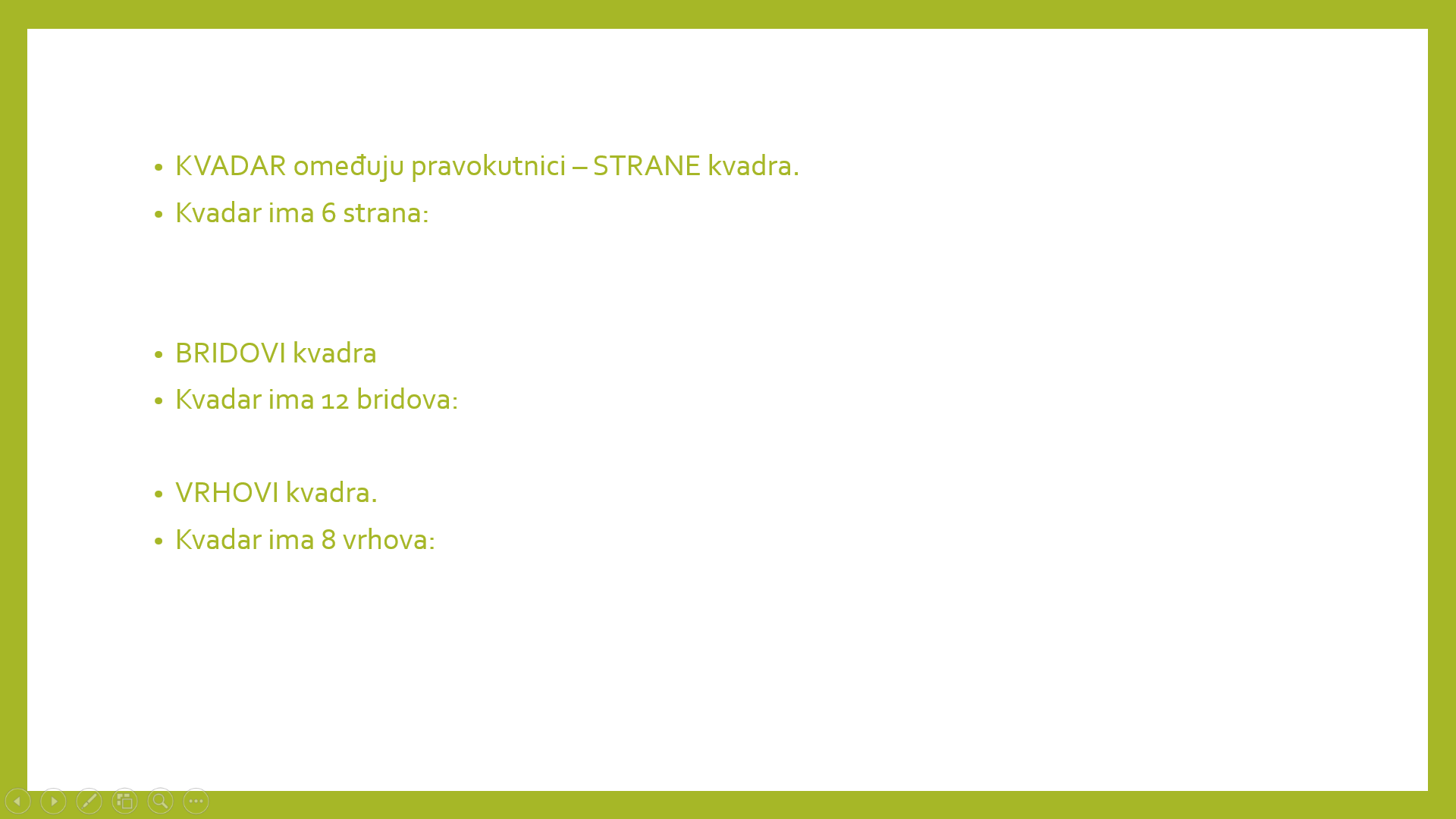 Ponavljanje OTVORITI WORD DOKUMENT „PRIRODA-PONAVLJANJE“-dovršiti listić za ponavljanje 